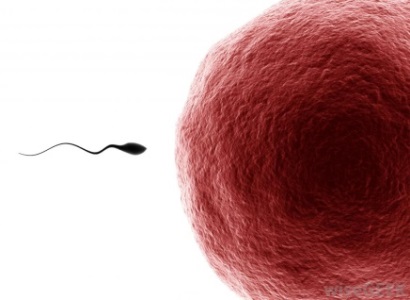 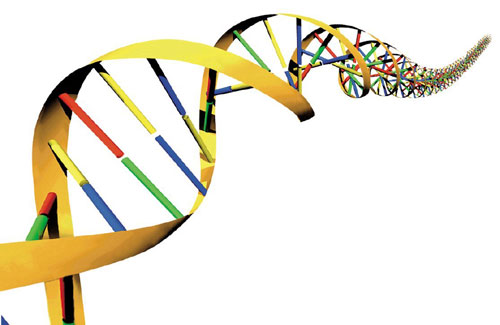 Name:___________________________Teacher: _________________________Learning IntentionsSummary notes – Use the words in the word bank below to complete the missing words in the summary notesSummary notesThe female reproduction organs include the structures _______________   ______________      ____________________        __________________.When a girl goes through _________________   one egg is released every month from the ovary into the oviduct.The male reproductive organs include the structures _______________   ________________      _________________       ______________._______________  is produced in the testis and they journey through the sperm duct and _______________ during sexual intercourse.Only _____  sperm is needed to fertilise an egg.When a sperm nucleus enters an egg it fuses with the egg nucleus, This process is called __________________.Fertilisation usually happens in the _____________________.When a fertilised egg divides each new cell nucleus contains a complete set of ___________________ which are our genetic information. A fertilised egg develops first into a ball of ________, then into an _______________ and finally a _________________.The developing foetus increases in length most during the ______ trimester.The development of embryo/foetus can be affected by chemicals such as  _____________, ________________ and ________________. A pregnancy lasts for _______ weeks in humans.The __________________ allows the developing baby to get sugar and ________________ from its mother blood. During Labour the mother gives birth to the ___________  then gives birth to the placenta. 1% of our  is unique to us apart from ________________ twins who have the same copies of .A  _____________  is where small parts of a person’s  sequence is recorded. from a _______________ scene can be used to match with  profiles of suspects to place them at the scene of a crime. _______ profiles can be used by scientists to identify which disease a person might get and use this knowledge to help them.Evaluate how well you understand each learning intention and colour/tick the boxEvaluate how well you understand each learning intention and colour/tick the boxredambergreenPubertyPuberty1Understand the changes that happen to girls and boys in puberty. Female and male reproductive systemsFemale and male reproductive systems2Understand the position and function of the external female organs. Vulva, vaginal opening, urethra, clitoris, anus.3State that human eggs are already formed in the ovaries when the embryo is in the uterus. 4State that when a girl goes through puberty one egg is released every month from the ovary into the oviduct.If unfertilised it passes out of the body with the lining of the uterus in the girl’s period.5Label diagram of male to show: testes, scrotum, sperm duct, prostate gland, seminal gland, penis, foreskin, urethra, bladder, anus.And be able to state the functions of these parts.6Describe the production of sperm in the testis and their journey through the sperm duct and penis7State that many millions of fresh sperm are made through out a male’s life.8Understand that only one sperm is needed to fertilise an egg.9Explain the process of human internal fertilisation (sexual intercourse) - that the penis is placed inside the woman’s vagina, sperm released, and sperm swim towards the egg.10State that fertilisation occurs when a sperm nucleus enters an egg fusing with the egg nucleus.11State that Twins may be Identical: produced from one sperm and one egg or Non-identical: produced from two sperm and two eggs.Cell DivisionCell Division12State that the nucleus controls all the cells activities 13State that cell division results in the increase in the number of cells in an organism.14State that when a cell divides two new identical daughter cells are produced.15State that each daughter cell contains a complete set of chromosomes and so the same genetic information.16Explain why each daughter cell contains a complete set of chromosomes and therefore  the same genetic information.Evaluate how well you understand each learning intention and shade/tick the boxEvaluate how well you understand each learning intention and shade/tick the boxredambergreen17Describe the stages in cell division.Embryo development and growthEmbryo development and growth18Describe early development: from 1 cell stage to ball of cells.19Describe the increase in length of the foetus20Describe the sequence of development of the babyRisks to the embryo Risks to the embryo 22State that the development of the embryo can be harmed by some chemicals.23Explain the effect of alcohol, drugs and nicotine on the development of the embryo.BirthBirth24State how long pregnancy lasts in humans.25Describe how the placenta works.26State which substances can pass through the placenta.27Explain what happens to the placenta after the birth of the baby.28State that when a baby is ready to be born, the mother ‘goes into labour.’29State that labour involves the wall of the uterus contracting, relaxation of the cervix and bursting of the amniotic sac.30State that the contractions push the baby out through the cervix and vagina.What is DNAWhat is DNA30State that  is the genetic code of information and it is found in the nucleus of all cells.31State that our  is unique to us. 32State that only identical twins have exactly the same .33Know the steps involved in extracting  from Kiwi fruit.Evaluate how well you understand each learning intention and shade/tick the boxEvaluate how well you understand each learning intention and shade/tick the boxredambergreen34Identify the  part of the material in the test tube.DNA ProfilingDNA Profiling35State that a  profile is where small parts of a person’s  sequence is recorded36State that the UK  database contains  profiles from the tissues of arrested suspects and tissue found at a crime scene37State that profile of  found at a crime scene can be matched with  profiles of suspects38Explain that  evidence can help police place suspects at the scene of a crime or eliminate innocent people. Why DNA is usefulWhy DNA is useful39State that  profiling can be used to identify embryo’s carrying genetic diseases40Describe briefly how PGD could be used to help someone with an inherited disease41Identify the reasons why some of these technologies are not widely usedWord bankWord bankWord bankWord bankWord bankWord bankWord bankWord bankalcohol         fertilisation   placentauterusdrugs       vaginaidenticalspermpubertycrime testespenis     scrotumonechromosomes40babynicotine             oviductoviduct   seconddatabasecellsfoetus sperm ductoxygenovaryembryopenis